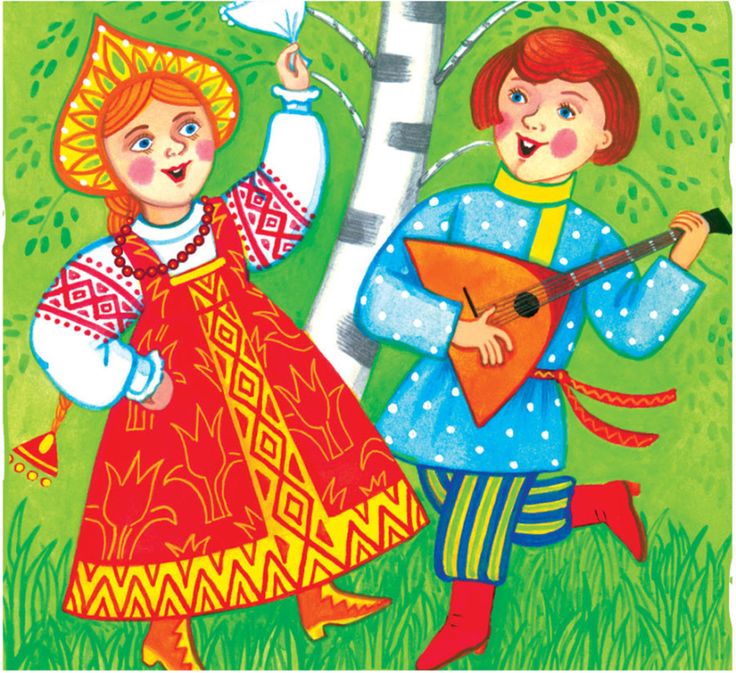 Памятка для родителей«Пение  русских народных песен в домашних условиях»Русская народная  музыка  очень богата и разнообразна. Она складывалась тысячелетиями. Основной вид русской народной музыки -это песня. Песня всегда сопровождала русского человека в  быту.  (рождение, свадьба, похороны (плач-причитания), полевые работы. Без песни не обходился ни один праздник. На Праздник  Рождество Христово пели колядки, на  Масленицу  пели веснянки, заклички,  на  Иван Купала  пели купальные песни. Много разных песен пели  и  в будние дни. Это - шуточные, лирические (протяжные), колыбельные, плясовые.       В наше современное время  некоторые традиции и обычаи  утеряны  или позабыты, и  мы очень мало знаем о жизни  наших предков, а наши современные дети  знают еще меньше. Наша русская  народная культура  испытывает большое влияние иноязычных культур. Дети больше слышат иностранные песни и  их больше поют, чем русские, особенно народные песни. А именно русская народная песня выполняет нравственно- воспитательную функцию. Все народные песни в старину исполнялись голосом без музыкального сопровождения. Они  удобны для детского  исполнения и быстро запоминаются. И наша главная задача взрослых  сохранить наследие  песенного народного творчества   и передать нашим детям. Для этого мы должны привить любовь детям к русской народной песни.                                                                                 07.04.2020г.Уважаемые мамы и папы!Пойте с детьми русские народные песни! В народных песнях вложен талант и мудрость русского народа. Русские народные песни развивают память,  развивают речь, обогащают  словарный запас. Через песню  прививается  любовь к природе и окружающему миру. Мелодия и слова  песен  проста и понятна и петь их можно без музыкального сопровождения в домашних условиях.Предлагаю  русские народные песни в вашу домашнюю фонотеку. «Калинка-малинка»;                                  «Во  Кузнице»;«Ах, вы сени мои сени»;                            «Я на горку шла»;« Из-под дуба»;                                           «Коровушка»;«Светит месяц»;                                           «Барыня»;«Во поле береза стояла»;                     «Жил был у бабушки серенький козлик»